                                 Mary Immaculate School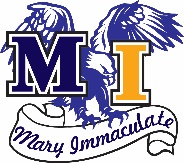 New Student Registration Form2022-2023 School YearPlease write the name of each child who will be registering for the 2022-2023 school year. Registration fee is $80 per child and it is due after the student takes the entrance exam and is accepted to the school. *The registration fee is to be paid when this form is returned to school. Payment will not be accepted without a Registration Form. Name of Family: ___________________________________ Name of Student                                                                              Grade next year1._______________________________________                   _________________________2._______________________________________                   _________________________3._______________________________________                   _________________________4._______________________________________                   _________________________This form is registration only. Parent Agreements and Tuition Contracts (SMART) will be signed and submitted separately. *The registration fee is separate from the General fee of $325. Both fees, including Fundraising Fee, and Special fees, if applicable, need to be paid in order to complete the registration.                                                *All fees are non-refundable.Thank you for trusting us with your child’s education. Together we can make a difference! Parent Signature: ______________________________      Date: _________________________For office use only                      ______________________________________________________________________________Amount Paid: ___________________            Date: ___________________                    Received by: ______________